Міністерство освіти і науки УкраїниКиївський національний університет технологій та дизайнуЗАТВЕРДЖЕНО ВЧЕНОЮ РАДОЮГолова Вченої ради КНУТД_________________ Іван Грищенко(протокол від «___» _____ 20__ р. № ___)освітньо-професійна ПрограмаПрофесійна освіта (Комп’ютерні технології в управлінні інформаційними системами)Рівень вищої освіти перший (бакалаврський)Ступінь вищої освіти бакалавр Галузь знань 01 Освіта / Педагогіка Спеціальність 015 Професійна освіта (за спеціалізаціями)Спеціалізація 015.39 Професійна освіта (Цифрові технології)Кваліфікація бакалавр з професійної освіти (Цифрові технології)Київ 202_ р.Лист погодженняОсвітньо-професійної програми Професійна освіта (Комп’ютерні технології в управлінні інформаційними системами)Рівень вищої освіти перший (бакалаврський)Ступінь вищої освіти бакалавр Галузь знань 01 Освіта / Педагогіка Спеціальність 015 Професійна освіта (за спеціалізаціями)Спеціалізація 015.39 Професійна освіта (Цифрові технології)Проректор з науково-педагогічної діяльності (освітня діяльність)_______________   _______________________   Оксана МОРГУЛЕЦЬ(дата)			(підпис)			Схвалено Вченою радою факультету мистецтв і модиПротокол від __________ 20__ року № __________Декан факультету мистецтв і моди____________ _______________________  Людмила ЗУБКОВА (дата)		(підпис)			Обговорено та рекомендовано на засіданні кафедри професійної освіти в сфері технологій та дизайнуПротокол від __________ 20__ року № __________Завідувач кафедри професійної освіти в сфері технологій та дизайну ____________ _______________________   Тетяна ДЕРКАЧ(дата)		(підпис)			Гарант освітньої програми   ____________ _______________________   Ольга ВНУКОВА(дата)		(підпис)			 Введено в дію наказом КНУТД від «___» ______ 20__  року № ___.ПередмоваРОЗРОБЛЕНО: Київський національний університет технологій та дизайнурозробники: Гарант освітньої програми Внукова Ольга Миколаївна, кандидат педагогічних наук, доцент, доцент кафедри професійної освіти в сфері технологій та дизайну Київського національного університету технологій та дизайну;Члени робочої групи: Деркач Тетяна Михайлівна, доктор педагогічних наук, професор, завідувач кафедри професійної освіти в сфері технологій та дизайну Київського національного університету технологій та дизайну.Волівач Антоніна Петрівна, кандидат технічних наук; доцент кафедри інформаційних та комп’ютерних технологій Київського національного університету технологій та дизайну. 1. Профіль освітньо-професійної програми Професійна освіта (Комп’ютерні технології в управлінні інформаційними системами)2. Перелік компонентів освітньо-професійної програми та їх логічна послідовність2.1 Перелік компонентів освітньої програми Професійна освіта (Технологія виробів легкої промисловості)* Дисципліна позакредитна в 2, 3, 4 семестрах.2.2 Структурно-логічна схема підготовки бакалаврів освітньо-професійної програми Професійна освіта (Комп’ютерні технології в управлінні інформаційними системами) зі спеціалізації 015.39 Професійна освіта (Цифрові технології)3. Форма атестації здобувачів вищої освіти 4. Матриця відповідності програмних компетентностей компонентам освітньої програми 5. Матриця забезпечення програмних результатів навчання відповідними компонентами освітньої програми1 – Загальна інформація1 – Загальна інформація1 – Загальна інформація1 – Загальна інформація1 – Загальна інформаціяПовна назва закладу вищої освіти  та структурного підрозділуПовна назва закладу вищої освіти  та структурного підрозділуПовна назва закладу вищої освіти  та структурного підрозділуПовна назва закладу вищої освіти  та структурного підрозділуКиївський національний університет технологій та дизайнуКафедра професійної освіти в сфері технологій та дизайнуСтупінь вищої освіти та кваліфікація мовою оригіналуСтупінь вищої освіти та кваліфікація мовою оригіналуСтупінь вищої освіти та кваліфікація мовою оригіналуСтупінь вищої освіти та кваліфікація мовою оригіналуРівень вищої освіти – перший (бакалаврський)Ступінь вищої освіти – бакалаврГалузь знань – 01 Освіта / ПедагогікаСпеціальність – 015 Професійна освіта (за спеціалізаціями)Спеціалізація – 015.39 Професійна освіта (Цифрові технології)Тип диплому та обсяг освітньої програмиТип диплому та обсяг освітньої програмиТип диплому та обсяг освітньої програмиТип диплому та обсяг освітньої програмиДиплом бакалавра, одиничний, 240 кредитів ЄКТС /180 кредитів ЄКТС за скороченим терміном навчання.Наявність акредитаціїНаявність акредитаціїНаявність акредитаціїНаявність акредитаціїТермін подання програми на акредитацію – 2027 р.Цикл/рівеньЦикл/рівеньЦикл/рівеньЦикл/рівеньНаціональна рамка кваліфікацій України – шостий рівень.ПередумовиПередумовиПередумовиПередумовиПовна загальна середня освіта.Мова(и) викладанняМова(и) викладанняМова(и) викладанняМова(и) викладанняУкраїнськаТермін дії освітньої програмиТермін дії освітньої програмиТермін дії освітньої програмиТермін дії освітньої програми До 01.07.2027 р.Інтернет-адреса постійного розміщення опису освітньої програмиІнтернет-адреса постійного розміщення опису освітньої програмиІнтернет-адреса постійного розміщення опису освітньої програмиІнтернет-адреса постійного розміщення опису освітньої програмиhttp://knutd.edu.ua/ekts/2 – Мета освітньої програми2 – Мета освітньої програми2 – Мета освітньої програми2 – Мета освітньої програми2 – Мета освітньої програмиПідготувати компетентних фахівців для професійної (професійно-технічної) освіти, які володіють комп’ютерними технологіями в управлінні інформаційними системами та здатні вирішувати складні та нестандартні задачі і проблеми прикладного та інноваційного характеру з програмного забезпечення, розробляти та вдосконалювати програмні продукти, зокрема, навчального призначення, ефективно використовувати новітні інформаційно-комунікативні технології в освітньому процесі. Основними цілями програми є: формування громадянських якостей здобувача вищої освіти, який здатний ефективно здійснювати освітню діяльність у закладах професійної (професійно-технічної) освіти з активним використанням інформаційно-комунікативних технологій та професійну діяльність із цифрових технологій на підприємствах, в організаціях та установах. Підготувати компетентних фахівців для професійної (професійно-технічної) освіти, які володіють комп’ютерними технологіями в управлінні інформаційними системами та здатні вирішувати складні та нестандартні задачі і проблеми прикладного та інноваційного характеру з програмного забезпечення, розробляти та вдосконалювати програмні продукти, зокрема, навчального призначення, ефективно використовувати новітні інформаційно-комунікативні технології в освітньому процесі. Основними цілями програми є: формування громадянських якостей здобувача вищої освіти, який здатний ефективно здійснювати освітню діяльність у закладах професійної (професійно-технічної) освіти з активним використанням інформаційно-комунікативних технологій та професійну діяльність із цифрових технологій на підприємствах, в організаціях та установах. Підготувати компетентних фахівців для професійної (професійно-технічної) освіти, які володіють комп’ютерними технологіями в управлінні інформаційними системами та здатні вирішувати складні та нестандартні задачі і проблеми прикладного та інноваційного характеру з програмного забезпечення, розробляти та вдосконалювати програмні продукти, зокрема, навчального призначення, ефективно використовувати новітні інформаційно-комунікативні технології в освітньому процесі. Основними цілями програми є: формування громадянських якостей здобувача вищої освіти, який здатний ефективно здійснювати освітню діяльність у закладах професійної (професійно-технічної) освіти з активним використанням інформаційно-комунікативних технологій та професійну діяльність із цифрових технологій на підприємствах, в організаціях та установах. Підготувати компетентних фахівців для професійної (професійно-технічної) освіти, які володіють комп’ютерними технологіями в управлінні інформаційними системами та здатні вирішувати складні та нестандартні задачі і проблеми прикладного та інноваційного характеру з програмного забезпечення, розробляти та вдосконалювати програмні продукти, зокрема, навчального призначення, ефективно використовувати новітні інформаційно-комунікативні технології в освітньому процесі. Основними цілями програми є: формування громадянських якостей здобувача вищої освіти, який здатний ефективно здійснювати освітню діяльність у закладах професійної (професійно-технічної) освіти з активним використанням інформаційно-комунікативних технологій та професійну діяльність із цифрових технологій на підприємствах, в організаціях та установах. Підготувати компетентних фахівців для професійної (професійно-технічної) освіти, які володіють комп’ютерними технологіями в управлінні інформаційними системами та здатні вирішувати складні та нестандартні задачі і проблеми прикладного та інноваційного характеру з програмного забезпечення, розробляти та вдосконалювати програмні продукти, зокрема, навчального призначення, ефективно використовувати новітні інформаційно-комунікативні технології в освітньому процесі. Основними цілями програми є: формування громадянських якостей здобувача вищої освіти, який здатний ефективно здійснювати освітню діяльність у закладах професійної (професійно-технічної) освіти з активним використанням інформаційно-комунікативних технологій та професійну діяльність із цифрових технологій на підприємствах, в організаціях та установах. 3 – Характеристика освітньої програми3 – Характеристика освітньої програми3 – Характеристика освітньої програми3 – Характеристика освітньої програми3 – Характеристика освітньої програмиПредметна областьПредметна областьПрограма орієнтована на формування у здобувачів компетентностей щодо набуття глибоких знань, умінь та навичок зі спеціальності. Обов’язкові навчальні освітні компоненти – 75%, з них: дисципліни загальної підготовки – 30%, професійної підготовки –  44%, практична підготовка – 13%, вивчення іноземної мови – 13%. Дисципліни вільного вибору студента – 25% обираються із загальноуніверситетського каталогу відповідно до затвердженої процедури в Університеті.Програма орієнтована на формування у здобувачів компетентностей щодо набуття глибоких знань, умінь та навичок зі спеціальності. Обов’язкові навчальні освітні компоненти – 75%, з них: дисципліни загальної підготовки – 30%, професійної підготовки –  44%, практична підготовка – 13%, вивчення іноземної мови – 13%. Дисципліни вільного вибору студента – 25% обираються із загальноуніверситетського каталогу відповідно до затвердженої процедури в Університеті.Програма орієнтована на формування у здобувачів компетентностей щодо набуття глибоких знань, умінь та навичок зі спеціальності. Обов’язкові навчальні освітні компоненти – 75%, з них: дисципліни загальної підготовки – 30%, професійної підготовки –  44%, практична підготовка – 13%, вивчення іноземної мови – 13%. Дисципліни вільного вибору студента – 25% обираються із загальноуніверситетського каталогу відповідно до затвердженої процедури в Університеті.Орієнтація програмиОрієнтація програмиОсвітньо-професійна для підготовки бакалавра.Освітньо-професійна для підготовки бакалавра.Освітньо-професійна для підготовки бакалавра.Основний фокус програми Основний фокус програми Акцент робиться на формуванні фахових компетентностей у сфері цифрових технологій, вивченні теоретичних та методичних положень професійної педагогіки, організаційних та практичних інструментів для здійснення освітньої діяльності у закладах професійної (професійно-технічної) освіти. Акцент робиться на формуванні фахових компетентностей у сфері цифрових технологій, вивченні теоретичних та методичних положень професійної педагогіки, організаційних та практичних інструментів для здійснення освітньої діяльності у закладах професійної (професійно-технічної) освіти. Акцент робиться на формуванні фахових компетентностей у сфері цифрових технологій, вивченні теоретичних та методичних положень професійної педагогіки, організаційних та практичних інструментів для здійснення освітньої діяльності у закладах професійної (професійно-технічної) освіти. Особливості програми Особливості програми Програма орієнтує здобувачів вищої освіти на комп’ютерні технології в управлінні інформаційними системами, зокрема, для організації освітнього процесу та освітнього середовища у закладах професійної (професійно-технічної) освіти. Програма орієнтує здобувачів вищої освіти на комп’ютерні технології в управлінні інформаційними системами, зокрема, для організації освітнього процесу та освітнього середовища у закладах професійної (професійно-технічної) освіти. Програма орієнтує здобувачів вищої освіти на комп’ютерні технології в управлінні інформаційними системами, зокрема, для організації освітнього процесу та освітнього середовища у закладах професійної (професійно-технічної) освіти. 4 – Придатність випускників до працевлаштування та подальшого навчання4 – Придатність випускників до працевлаштування та подальшого навчання4 – Придатність випускників до працевлаштування та подальшого навчання4 – Придатність випускників до працевлаштування та подальшого навчання4 – Придатність випускників до працевлаштування та подальшого навчанняПридатність до працевлаштуванняПридатність до працевлаштуванняВипускник є придатним для працевлаштування у закладах профільної середньої та позашкільної освіти, фахової передвищої та професійної (професійно-технічної) освіти з підготовки технічних фахівців та кваліфікованих робітників - операторів з обробки інформації та програмного забезпечення, операторів комп’ютерного набору, комп’ютерної верстки, - на посадах майстра виробничого навчання, педагога професійного навчання, керівника творчих гуртків, а також на підприємствах, в організаціях та установах за спеціалізацією. Випускник є придатним для працевлаштування у закладах профільної середньої та позашкільної освіти, фахової передвищої та професійної (професійно-технічної) освіти з підготовки технічних фахівців та кваліфікованих робітників - операторів з обробки інформації та програмного забезпечення, операторів комп’ютерного набору, комп’ютерної верстки, - на посадах майстра виробничого навчання, педагога професійного навчання, керівника творчих гуртків, а також на підприємствах, в організаціях та установах за спеціалізацією. Випускник є придатним для працевлаштування у закладах профільної середньої та позашкільної освіти, фахової передвищої та професійної (професійно-технічної) освіти з підготовки технічних фахівців та кваліфікованих робітників - операторів з обробки інформації та програмного забезпечення, операторів комп’ютерного набору, комп’ютерної верстки, - на посадах майстра виробничого навчання, педагога професійного навчання, керівника творчих гуртків, а також на підприємствах, в організаціях та установах за спеціалізацією. Подальше навчанняПодальше навчанняМожливість продовження навчання за освітньо-науковою / освітньо-професійною програмою другого (магістерського) рівня вищої освіти. Набуття додаткових кваліфікацій в системі післядипломної освіти.Можливість продовження навчання за освітньо-науковою / освітньо-професійною програмою другого (магістерського) рівня вищої освіти. Набуття додаткових кваліфікацій в системі післядипломної освіти.Можливість продовження навчання за освітньо-науковою / освітньо-професійною програмою другого (магістерського) рівня вищої освіти. Набуття додаткових кваліфікацій в системі післядипломної освіти.5 – Викладання та оцінювання5 – Викладання та оцінювання5 – Викладання та оцінювання5 – Викладання та оцінювання5 – Викладання та оцінюванняВикладання та навчанняВикладання та навчанняВикладання та навчанняВикористовується студентоцентроване та проблемно-орієнтоване навчання, навчання через практику та самонавчання, особистісний та діяльнісний підходи, які передбачають розвиток студентів та їх самореалізацію, компетентнісний підхід, який уможливлює розвиток компетентностей, необхідних майбутньому фахівцю для його успішної професійної діяльності, індивідуально-диференціальний підхід, що забезпечує виявлення та розвиток професійно значущих якостей особистості. Система методів навчання базується на принципах цілеспрямованості, бінарності – активної безпосередньої участі науково-педагогічного працівника і здобувача вищої освіти. Форми організації освітнього процесу: лекція, семінарське, практичне, лабораторне заняття, практична підготовка, самостійна робота, консультація, розробка фахових проєктів (робіт).Використовується студентоцентроване та проблемно-орієнтоване навчання, навчання через практику та самонавчання, особистісний та діяльнісний підходи, які передбачають розвиток студентів та їх самореалізацію, компетентнісний підхід, який уможливлює розвиток компетентностей, необхідних майбутньому фахівцю для його успішної професійної діяльності, індивідуально-диференціальний підхід, що забезпечує виявлення та розвиток професійно значущих якостей особистості. Система методів навчання базується на принципах цілеспрямованості, бінарності – активної безпосередньої участі науково-педагогічного працівника і здобувача вищої освіти. Форми організації освітнього процесу: лекція, семінарське, практичне, лабораторне заняття, практична підготовка, самостійна робота, консультація, розробка фахових проєктів (робіт).ОцінюванняОцінюванняОцінюванняЕкзамени, заліки, поточний контроль, тести, есе, презентації, звіти з практики, захисти курсових робіт (проектів). Екзамени, заліки, поточний контроль, тести, есе, презентації, звіти з практики, захисти курсових робіт (проектів). 6 – Програмні компетентності6 – Програмні компетентності6 – Програмні компетентності6 – Програмні компетентності6 – Програмні компетентностіІнтегральна компетентність (ІК)Інтегральна компетентність (ІК)Інтегральна компетентність (ІК)Здатність розв’язувати складні спеціалізовані задачі та практичні проблеми в професійній освіті, що передбачає застосування певних теорій і методів педагогічної науки та цифрових технологій і характеризується комплексністю та невизначеністю умов.Здатність розв’язувати складні спеціалізовані задачі та практичні проблеми в професійній освіті, що передбачає застосування певних теорій і методів педагогічної науки та цифрових технологій і характеризується комплексністю та невизначеністю умов.Загальні компетентності (ЗК)ЗК 1ЗК 1Здатність реалізувати свої права і обов’язки як члена суспільства, усвідомлювати цінності громадянського (вільного демократичного) суспільства та необхідність його сталого розвитку, верховенства права, прав і свобод людини і громадянина в Україні.Здатність реалізувати свої права і обов’язки як члена суспільства, усвідомлювати цінності громадянського (вільного демократичного) суспільства та необхідність його сталого розвитку, верховенства права, прав і свобод людини і громадянина в Україні.Загальні компетентності (ЗК)ЗК 2ЗК 2Здатність зберігати та примножувати моральні, культурні, наукові цінності і досягнення суспільства на основі розуміння історії та закономірностей розвитку предметної області, її місця у загальній системі знань про природу і суспільство та у розвитку суспільства, техніки і технологій, використовувати різні види та форми рухової активності для активного відпочинку та ведення здорового способу життя.Здатність зберігати та примножувати моральні, культурні, наукові цінності і досягнення суспільства на основі розуміння історії та закономірностей розвитку предметної області, її місця у загальній системі знань про природу і суспільство та у розвитку суспільства, техніки і технологій, використовувати різні види та форми рухової активності для активного відпочинку та ведення здорового способу життя.Загальні компетентності (ЗК)ЗК 3ЗК 3Здатність спілкуватися державною мовою як усно, так і письмово.Здатність спілкуватися державною мовою як усно, так і письмово.Загальні компетентності (ЗК)ЗК 4ЗК 4Здатність спілкуватися іноземною мовою.Здатність спілкуватися іноземною мовою.Загальні компетентності (ЗК)ЗК 5ЗК 5Здатність приймати обґрунтовані рішення.Здатність приймати обґрунтовані рішення.Загальні компетентності (ЗК)ЗК 6ЗК 6Навички використання інформаційних і комунікаційних технологій.Навички використання інформаційних і комунікаційних технологій.Загальні компетентності (ЗК)ЗК 7ЗК 7Здатність вчитися і оволодівати сучасними знаннями.Здатність вчитися і оволодівати сучасними знаннями.Загальні компетентності (ЗК)ЗК 8ЗК 8Здатність працювати в команді.Здатність працювати в команді.Загальні компетентності (ЗК)ЗК 9ЗК 9Цінування та повага різноманітності та мультикультурності.Цінування та повага різноманітності та мультикультурності.Загальні компетентності (ЗК)ЗК 10ЗК 10Здатність виявляти ініціативу та підприємливість.Здатність виявляти ініціативу та підприємливість.Загальні компетентності (ЗК)ЗК 11ЗК 11Усвідомлення рівних можливостей та гендерних проблем.Усвідомлення рівних можливостей та гендерних проблем.Фахові компетентності (ФК)ФК 1ФК 1Здатність застосовувати освітні теорії та методології у педагогічній діяльності. Здатність застосовувати освітні теорії та методології у педагогічній діяльності. Фахові компетентності (ФК)ФК 2ФК 2Здатність забезпечити формування у здобувачів освіти цінностей громадянськості і демократії.Здатність забезпечити формування у здобувачів освіти цінностей громадянськості і демократії.Фахові компетентності (ФК)ФК 3ФК 3Здатність керувати навчальними / розвивальними проєктами.Здатність керувати навчальними / розвивальними проєктами.Фахові компетентності (ФК)ФК 4ФК 4Здатність спрямовувати здобувачів освіти на прогрес і досягнення.Здатність спрямовувати здобувачів освіти на прогрес і досягнення.Фахові компетентності (ФК)ФК 5ФК 5Здатність використовувати сучасні інформаційні технології та спеціалізоване програмне забезпечення та інтегрувати їх в освітнє середовище.Здатність використовувати сучасні інформаційні технології та спеціалізоване програмне забезпечення та інтегрувати їх в освітнє середовище.Фахові компетентності (ФК)ФК 6ФК 6Здатність реалізовувати навчальні стратегії, засновані на конкретних критеріях для оцінювання навчальних досягнень.Здатність реалізовувати навчальні стратегії, засновані на конкретних критеріях для оцінювання навчальних досягнень.Фахові компетентності (ФК)ФК 7ФК 7Здатність аналізувати ефективність проєктних рішень, пов’язаних з підбором, експлуатацією, удосконаленням, модернізацією технологічного обладнання та устаткування галузі / сфери відповідно до спеціалізації.Здатність аналізувати ефективність проєктних рішень, пов’язаних з підбором, експлуатацією, удосконаленням, модернізацією технологічного обладнання та устаткування галузі / сфери відповідно до спеціалізації.Фахові компетентності (ФК)ФК 8ФК 8Здатність використовувати програмне забезпечення для вирішення професійних завдань відповідно до спеціалізації.Здатність використовувати програмне забезпечення для вирішення професійних завдань відповідно до спеціалізації.ФК 9ФК 9Здатність здійснювати професійну діяльність з дотриманням вимог законодавства, стандартів освіти та внутрішніх нормативних документів закладу освіти.Здатність здійснювати професійну діяльність з дотриманням вимог законодавства, стандартів освіти та внутрішніх нормативних документів закладу освіти.ФК 10ФК 10 Здатність упроваджувати ефективні методи організації праці відповідно до вимог екологічної безпеки, безпеки життєдіяльності та охорони і гігієни праці. Здатність упроваджувати ефективні методи організації праці відповідно до вимог екологічної безпеки, безпеки життєдіяльності та охорони і гігієни праці.ФК11ФК11Здатність використовувати у професійній діяльності основні положення, методи, принципи фундаментальних та прикладних наук.Здатність використовувати у професійній діяльності основні положення, методи, принципи фундаментальних та прикладних наук.ФК12ФК12Здатність виконувати розрахунки технологічних процесів в галузі. Здатність виконувати розрахунки технологічних процесів в галузі. ФК13ФК13Здатність управляти комплексними діями / проєктами, відповідати за прийняття рішень у непередбачуваних умовах та професійний розвиток здобувачів освіти і підлеглих.Здатність управляти комплексними діями / проєктами, відповідати за прийняття рішень у непередбачуваних умовах та професійний розвиток здобувачів освіти і підлеглих.ФК14ФК14Здатність збирати, аналізувати та інтерпретувати інформацію (дані) відповідно до спеціалізації.Здатність збирати, аналізувати та інтерпретувати інформацію (дані) відповідно до спеціалізації.ФК15ФК15Здатність забезпечити якість освіти і управління діяльністю закладу освіти, відповідно до спеціалізації.Здатність забезпечити якість освіти і управління діяльністю закладу освіти, відповідно до спеціалізації.7 – Програмні результати навчання7 – Програмні результати навчання7 – Програмні результати навчання7 – Програмні результати навчання7 – Програмні результати навчанняЗнання та розуміння:Знання та розуміння:ПРН 1Володіти інформацією чинних нормативно-правових документів, законодавства, галузевих стандартів професійної діяльності в установах, на виробництвах, організаціях галузі / сфери (відповідно до спеціалізації).ПРН 2Знати основи психології, педагогіки, а також фундаментальних і прикладних наук (відповідно до спеціалізації) на рівні, необхідному для досягнення інших результатів навчання, передбачених освітньою програмою.ПРН 3Знати основи і розуміти принципи функціонування технологічного обладнання та устаткування галузі (відповідно до спеціалізації).ПРН 4Знати принципи й алгоритми використання цифрових технологій в освітніх системахЗастосування знань та умінь (уміння):Застосування знань та умінь (уміння):ПРН 5Володіти основами управління персоналом і ресурсами, навичками планування, контролю, звітності на виробництвах, в установах, організаціях галузі / сфери.ПРН 6Уміти використовувати інструменти демократичної правової держави в професійній та громадській діяльності, приймати рішення на підставі релевантних даних та сформованих ціннісних орієнтирів.ПРН 7Самостійно планувати й організовувати власну професійну діяльність і діяльність здобувачів освіти і підлеглих.ПРН 8Відшуковувати, обробляти, аналізувати та оцінювати інформацію, що стосується професійної діяльності, користуватися спеціалізованим програмним забезпеченням та сучасними засобами зберігання та обробки інформації.ПРН 9Володіти психолого-педагогічним інструментарієм організації освітнього процесу. ПРН 10Уміти проєктувати і реалізувати навчальні / розвивальні проєкти.ПРН 11Застосовувати у професійній діяльності сучасні дидактичні та методичні засади викладання навчальних дисциплін і обирати доцільні технології та методики в освітньому процесі.ПРН 12Володіти навичками стимулювання пізнавального інтересу, мотивації до навчання, професійного самовизначення та саморозвитку здобувачів освіти.ПРН 13Діагностувати, прогнозувати, забезпечувати ефективність та корегування освітнього процесу для досягнення програмних результатів навчання і допомоги здобувачам освіти в реалізації індивідуальних освітніх траєкторій.ПРН 14Виконувати розрахунки, що відносяться до сфери професійної діяльності.ПРН 15Розв’язувати типові спеціалізовані задачі, пов’язані з вибором матеріалів, виконанням необхідних розрахунків, конструюванням, проєктуванням технічних об’єктів у предметній галузі (відповідно до спеціалізації).ПРН 16Уміти обирати і застосовувати необхідне устаткування, інструменти та методи для вирішення типових складних завдань у галузі (відповідно до спеціалізації).ПРН 17Емпатійно взаємодіяти, відповідати за прийняття рішень в межах своєї компетенції, дотримуватися стандартів професійної етики.ПРН 18Застосовувати програмне забезпечення для e-learning і дистанційного навчання і здійснювати їх навчально-методичний супровід.ПРН 19Розуміти соціально-економічні процеси, що відбуваються в Україні та світі, мати навички ефективного господарювання. Формування суджень:Формування суджень:ПРН 20Аналізувати суспільно й особистісно значущі світоглядні проблеми, усвідомлювати цінність захисту незалежності, територіальної цілісності та демократичного устрою України. ПРН 21Розуміти особливості комунікації, взаємодії та співпраці в міжнародному культурному та професійному контекстах.ПРН 22Володіти культурою мовлення, обирати оптимальну комунікаційну стратегію у спілкуванні з групами та окремими особамиПРН 22Володіти культурою мовлення, обирати оптимальну комунікаційну стратегію у спілкуванні з групами та окремими особамиПРН 23Доносити зрозуміло і недвозначно професійні знання, обґрунтування і висновки до фахівців і широкого загалу державною та іноземною мовами.ПРН 24Аналізувати та оцінювати ризики, проблеми у професійній діяльності й обирати ефективні шляхи їх вирішення.ПРН 25Застосовувати міжнародні та національні стандарти і практики в професійній діяльності.ПРН 26Забезпечувати рівні можливості і дотримуватися принципів гендерного паритету у професійній діяльності.ПРН 27Обирати доцільні форми і методи презентації результатів інноваційної діяльності та методичних розробок.8 – Ресурсне забезпечення реалізації програми8 – Ресурсне забезпечення реалізації програмиКадрове забезпеченняВсі науково-педагогічні працівники, що забезпечують освітньо-професійну програму, за кваліфікацією відповідають профілю і напряму дисциплін, що викладають, мають необхідний стаж педагогічної роботи та досвід практичної роботи. У процесі організації навчання залучаються професіонали з досвідом дослідницької, управлінської, інноваційної, творчої роботи та роботи за фахом. Матеріально-технічне забезпеченняМатеріально-технічне забезпечення дозволяє повністю забезпечити освітній процес протягом всього циклу підготовки за освітньо-професійною програмою. Стан приміщень засвідчено санітарно-технічними паспортами, що відповідають чинним нормативним актам. Інструменти та обладнання: спеціалізоване програмне забезпечення; сучасне технологічне обладнання.Інформаційне та навчально-методичне забезпеченняПрограма повністю забезпечена навчально-методичними комплексами з усіх навчальних компонентів, наявність яких представлена у модульному середовищі освітнього процесу Університету.9 – Академічна мобільність9 – Академічна мобільністьНаціональнаПередбачає можливість академічної мобільності за навчальними модулями, що забезпечують набуття загальних та фахових компетентностей.кредитнаПередбачає можливість академічної мобільності за навчальними модулями, що забезпечують набуття загальних та фахових компетентностей.мобільністьПередбачає можливість академічної мобільності за навчальними модулями, що забезпечують набуття загальних та фахових компетентностей.Міжнародна кредитна мобільністьПередбачає перспективи участі у науково-дослідних проєктах та програмах академічної мобільності за кордоном. Навчання іноземних здобувачів вищої освітиНавчання іноземних здобувачів вищої освіти здійснюється за акредитованими освітніми програмами.Код н/дКомпоненти освітньої програми (навчальні дисципліни, курсові роботи, практики, кваліфікаційна робота)Кількість кредитівФорма підсумкового контролю1234Обов’язкові компоненти ОПОбов’язкові компоненти ОПОбов’язкові компоненти ОПОбов’язкові компоненти ОПЦикл загальної підготовкиЦикл загальної підготовкиЦикл загальної підготовкиЦикл загальної підготовкиОК 1Українська та зарубіжна культура3залікОК 2Ділова українська мова 3залікОК 3Філософія, політологія та соціологія6екзаменОК 4Іноземна мова (англійська, німецька, французька)12екзаменОК 5Фізичне виховання *3/9*залікОК 6Вища математика6екзаменОК 7Іноземна мова фахового спрямування (англійська)12екзаменОК 8Безпека життєдіяльності та цивільний захист 3екзаменОК 9Інженерна та комп'ютерна графіка6екзаменВсього з циклуВсього з циклу      54      54Цикл професійної підготовки Цикл професійної підготовки Цикл професійної підготовки Цикл професійної підготовки ОК 10Теорія та історія педагогіки12екзаменОК 11Психологія6екзаменОК 12Професійна педагогіка6екзаменОК 13Методика професійного навчання6екзаменОК 14Створення та розвиток ІТ-продуктів6залікОК 15Інформаційні системи та технології6екзаменОК 16Комп'ютерні технології та програмування6екзаменОК 17Технології мультимедіа3залікОК 18Проєктування інтерфейсу користувача3екзаменОК 19Теорія та методика виховної роботи9екзаменОК 20Комунікативні процеси в педагогічній діяльності9екзаменОК 21Креативні та інноваційні технології навчання6екзаменОК 22Риторика та мистецтво презентації3екзаменОК 23Психологія професійної діяльності3екзаменОК 24Іміджелогія та основи інженерно-педагогічної творчості3екзаменОК 25Аналіз вимог до програмного забезпечення6екзаменОК 26Об’єктно-орієнтоване програмування3залікОК 27Якість та тестування програмного забезпечення6екзаменОК 28Вбудовані системи та Інтернет речейОК 29Навчальна практика (майстерні та лабораторії Університету)12залікОК 30Виробнича практика6залікОК 31Навчальна практика6залікВсього з циклуВсього з циклу    126    126Загальний обсяг обов’язкових компонентівЗагальний обсяг обов’язкових компонентів180ДВВСДисципліни вільного вибору студента60залікЗагальний обсяг вибіркових компонентівЗагальний обсяг вибіркових компонентів60ЗАГАЛЬНИЙ ОБСЯГ ОСВІТНЬОЇ ПРОГРАМИЗАГАЛЬНИЙ ОБСЯГ ОСВІТНЬОЇ ПРОГРАМИ2401 семестр 1 курс2 семестр 1 курс2 семестр 1 курс3 семестр 2курс3 семестр 2курс4  семестр 2 курс4  семестр 2 курс5 семестр 3 курс5 семестр 3 курс5 семестр 3 курс6 семестр 3 курс6 семестр 3 курс7 семестр 4 курс7 семестр 4 курс7 семестр 4 курс8 семестр 4 курс8 семестр 4 курс8 семестр 4 курс8 семестр 4 курс8 семестр 4 курсІноземна моваІноземна моваІноземна моваІноземна моваІноземна моваІноземна моваІноземна моваІноземна моваІноземна моваІноземна моваІноземна моваІноземна моваІноземна моваІноземна мова фахового спрямування Іноземна мова фахового спрямування Іноземна мова фахового спрямування Іноземна мова фахового спрямування Іноземна мова фахового спрямування Іноземна мова фахового спрямування Іноземна мова фахового спрямування Іноземна мова фахового спрямування Іноземна мова фахового спрямування Іноземна мова фахового спрямування Іноземна мова фахового спрямування Іноземна мова фахового спрямування Іноземна мова фахового спрямування Іноземна мова фахового спрямування Іноземна мова фахового спрямування Іноземна мова фахового спрямування Іноземна мова фахового спрямування Іноземна мова фахового спрямування Іноземна мова фахового спрямування Іноземна мова фахового спрямування Вища математика Вища математика Вища математика Вища математика Вища математика 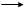 Інформаційні системи та технологіїІнформаційні системи та технологіїОб’єктно-орієнтоване програмуванняОб’єктно-орієнтоване програмуванняТехнології мультимедіаТехнології мультимедіаТехнології мультимедіаТехнології мультимедіаТехнології мультимедіаТехнології мультимедіаТехнології мультимедіаЯкість та тестування програмного забезпеченняЯкість та тестування програмного забезпеченняЯкість та тестування програмного забезпеченняЯкість та тестування програмного забезпеченняЯкість та тестування програмного забезпеченняАналіз вимог до програмного забезпеченняАналіз вимог до програмного забезпеченняАналіз вимог до програмного забезпеченняАналіз вимог до програмного забезпеченняАналіз вимог до програмного забезпеченняВбудовані системи та Інтернет речейВбудовані системи та Інтернет речейВбудовані системи та Інтернет речейВбудовані системи та Інтернет речейВбудовані системи та Інтернет речей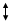 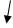 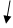 Інженерна та комп'ютерна графіка Інженерна та комп'ютерна графіка Створення та розвиток ІТ-продуктівСтворення та розвиток ІТ-продуктівКомп'ютерні технології та програмуванняКомп'ютерні технології та програмуванняКомп'ютерні технології та програмуванняКомп'ютерні технології та програмуванняКомп'ютерні технології та програмуванняКомп'ютерні технології та програмуванняПроєктування інтерфейсу користувачаПроєктування інтерфейсу користувачаПроєктування інтерфейсу користувачаПроєктування інтерфейсу користувачаПроєктування інтерфейсу користувачаМетодика професійного навчанняМетодика професійного навчанняТеорія та методика виховної роботиТеорія та методика виховної роботиТеорія та методика виховної роботиТеорія та методика виховної роботиТеорія та методика виховної роботиТеорія та методика виховної роботиТеорія та методика виховної роботиТеорія та методика виховної роботиТеорія та методика виховної роботиТеорія та методика виховної роботиІнженерна та комп'ютерна графіка Інженерна та комп'ютерна графіка Створення та розвиток ІТ-продуктівСтворення та розвиток ІТ-продуктівКомп'ютерні технології та програмуванняКомп'ютерні технології та програмуванняКомп'ютерні технології та програмуванняКомп'ютерні технології та програмуванняКомп'ютерні технології та програмуванняКомп'ютерні технології та програмуванняПроєктування інтерфейсу користувачаПроєктування інтерфейсу користувачаПроєктування інтерфейсу користувачаПроєктування інтерфейсу користувачаПроєктування інтерфейсу користувачаМетодика професійного навчанняМетодика професійного навчанняТеорія та методика виховної роботиТеорія та методика виховної роботиТеорія та методика виховної роботиТеорія та методика виховної роботиТеорія та методика виховної роботиТеорія та методика виховної роботиТеорія та методика виховної роботиТеорія та методика виховної роботиТеорія та методика виховної роботиТеорія та методика виховної роботиУкраїнська та зарубіжна культураТеорія та історія педагогікиТеорія та історія педагогікиТеорія та історія педагогікиТеорія та історія педагогікиТеорія та історія педагогікиТеорія та історія педагогікиТеорія та історія педагогікиПрофесійна педагогікаПрофесійна педагогікаПрофесійна педагогікаПрофесійна педагогікаПрофесійна педагогікаПрофесійна педагогікаПрофесійна педагогікаПрофесійна педагогікаІміджелогія та основи інженерно-педагогічної творчостіІміджелогія та основи інженерно-педагогічної творчостіІміджелогія та основи інженерно-педагогічної творчостіКреативні та інноваційні технології навчанняКреативні та інноваційні технології навчанняКреативні та інноваційні технології навчанняКреативні та інноваційні технології навчанняКреативні та інноваційні технології навчанняІміджелогія та основи інженерно-педагогічної творчостіІміджелогія та основи інженерно-педагогічної творчостіІміджелогія та основи інженерно-педагогічної творчостіФілософія, політологія та соціологіяФілософія, політологія та соціологіяФілософія, політологія та соціологіяФілософія, політологія та соціологіяФілософія, політологія та соціологіяФілософія, політологія та соціологіяПсихологія професійної діяльностіПсихологія професійної діяльностіПсихологія професійної діяльностіІміджелогія та основи інженерно-педагогічної творчостіІміджелогія та основи інженерно-педагогічної творчостіІміджелогія та основи інженерно-педагогічної творчостіПсихологіяПсихологіяПсихологіяПсихологіяПсихологіяПсихологіяПсихологія професійної діяльностіПсихологія професійної діяльностіПсихологія професійної діяльностіФізичне вихованняФізичне вихованняФізичне вихованняФізичне вихованняФізичне вихованняФізичне вихованняФізичне вихованняФізичне вихованняФізичне вихованняФізичне вихованняФізичне вихованняФізичне вихованняФізичне вихованняРиторика та мистецтво презентаціїРиторика та мистецтво презентаціїРиторика та мистецтво презентаціїРиторика та мистецтво презентаціїКомунікативні процеси в педагогічній діяльностіКомунікативні процеси в педагогічній діяльностіКомунікативні процеси в педагогічній діяльностіКомунікативні процеси в педагогічній діяльностіКомунікативні процеси в педагогічній діяльностіКомунікативні процеси в педагогічній діяльностіКомунікативні процеси в педагогічній діяльностіКомунікативні процеси в педагогічній діяльностіКомунікативні процеси в педагогічній діяльностіБезпека життєдіяльності та цивільний захистРиторика та мистецтво презентаціїРиторика та мистецтво презентаціїРиторика та мистецтво презентаціїРиторика та мистецтво презентаціїКомунікативні процеси в педагогічній діяльностіКомунікативні процеси в педагогічній діяльностіКомунікативні процеси в педагогічній діяльностіКомунікативні процеси в педагогічній діяльностіКомунікативні процеси в педагогічній діяльностіКомунікативні процеси в педагогічній діяльностіКомунікативні процеси в педагогічній діяльностіКомунікативні процеси в педагогічній діяльностіКомунікативні процеси в педагогічній діяльностіРиторика та мистецтво презентаціїРиторика та мистецтво презентаціїРиторика та мистецтво презентаціїРиторика та мистецтво презентаціїДілова українська мова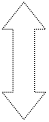 Навчальна практика (майстерні та лабораторії університету)практикаНавчальна практика (майстерні та лабораторії університету)практикаВиробнича практика Виробнича практика Навчальна практикаНавчальна практикаНавчальна практикаНавчальна практикаНавчальна практикаДілова українська моваНавчальна практика (майстерні та лабораторії університетуНавчальна практика (майстерні та лабораторії університетуНавчальна практика (майстерні та лабораторії університету)практикаНавчальна практика (майстерні та лабораторії університету)практикаВиробнича практика Виробнича практика Навчальна практикаНавчальна практикаНавчальна практикаНавчальна практикаНавчальна практикаНавчальна практика (майстерні та лабораторії університетуНавчальна практика (майстерні та лабораторії університетуНавчальна практика (майстерні та лабораторії університету)практикаНавчальна практика (майстерні та лабораторії університету)практикаВиробнича практика Виробнича практика Навчальна практикаНавчальна практикаНавчальна практикаНавчальна практикаНавчальна практикаНавчальна практика (майстерні та лабораторії університетуНавчальна практика (майстерні та лабораторії університетуДВВС ДВВСДВВСДВВС ДВВС ДВВСДВВСДВВСДВВСФорми атестації здобувачів вищої освітиАтестація здійснюється у формі атестаційного екзамену.Документ про вищу освіту Диплом державного зразка про присудження ступеня бакалавра із присвоєнням кваліфікації: бакалавр з професійної освіти (Цифрові технології).ЗК 1ЗК 2ЗК 3ЗК 4ЗК 5ЗК 6ЗК 7ЗК 8ЗК 9ЗК 10ЗК 11ФК 1ФК 2ФК 3ФК 4ФК 5ФК 6ФК 7ФК 8ФК 9ФК 10ФК 11ФК 12ФК 13ФК 14ФК 15ОК 1+++++ОК 2++ОК 3++++++ОК 4+++ОК 5++ОК 6+++ОК 7+++ОК 8+++ОК 9++++ОК 10++++++ОК 11+++++ОК 12+++++ОК 13+++++++ОК 14++++++ОК 15++++++ОК 16++++++ОК 17++++++ОК 18++++++ОК 19+++++++++ОК 20++++++++ОК 21+++++++++ОК 22+++ОК 23+++++ОК 24++++ОК 25++++++ОК 26++++++ОК 27++++++ОК 28++++++ОК 29++++++ОК 30++++++ОК 31++++++++++++++ПРН 1ПРН 2ПРН 3ПРН 4ПРН 5ПРН 6ПРН 7ПРН 8ПРН 9ПРН 10ПРН 11ПРН 12ПРН 13ПРН 14ПРН 15ПРН 16ПРН 17ПРН 18ПРН 19ПРН 20ПРН 21ПРН 22ПРН 23ПРН 24ПРН 25ПРН 26ПРН 27ОК 1+++++ОК 2++++ОК 3++++++ОК 4++ОК 5++ОК 6++ОК 7+++ОК 8+++++++ОК 9+ОК 10+++++++++ОК 11++++++++ОК 12++++++++++ОК 13++++++++++++ОК 14++++++++ОК 15++++++++ОК 16++++++++ОК 17++++++++ОК 18++++++++ОК 19++++++++++++++++ОК 20+++++++++++++++ОК 21++++++++ОК 22++++ОК 23+++++++++ОК 24+++++ОК 25++++++++ОК 26++++++++ОК 27++++++++ОК 28++++++++ОК 29++++++++ОК 30++++++++ОК 31++++++++++++++